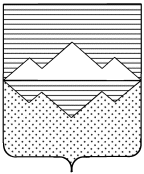 СОБРАНИЕ ДЕПУТАТОВ      САТКИНСКОГО МУНИЦИПАЛЬНОГО РАЙОНАЧЕЛЯБИНСКОЙ ОБЛАСТИРЕШЕНИЕот 28 сентября 2022 года №265/52г. СаткаО внесении изменений и дополнений в Устав Саткинского муниципального района	В связи с внесением изменений в действующее законодательство, СОБРАНИЕ ДЕПУТАТОВ САТКИНСКОГО МУНИЦИПАЛЬНОГО РАЙОНА РЕШАЕТ:	1.  Внести в Устав Саткинского муниципального района следующие изменения и дополнения:1) пункт 4 статьи 6.1 изложить в следующей редакции:«4. Муниципальные правовые акты муниципального района и соглашения, заключаемые между органами местного самоуправления, подлежат официальному опубликованию в районной газете «Саткинский рабочий». Для официального размещения муниципальных правовых актов и соглашений также используется портал Минюста России «Нормативные правовые акты в Российской Федерации» (http://pravo-minjust.ru, http://право-минюст.рф, регистрация в качестве сетевого издания: ЭЛ № ФС 77 - 72471 от 05.03.2018). В случае размещения полного текста муниципального правового акта на указанном портале объемные графические и табличные приложения к нему в печатном издании могут не приводиться.»;2) подпункт 34 пункт 1 статьи 8 изложить в следующей редакции:«34) обеспечение выполнения работ, необходимых для создания искусственных земельных участков для нужд муниципального района в соответствии с федеральным законом;»;3) в пункте 2 статьи 10 слова «избирательной комиссией Саткинского муниципального района» заменить словами «избирательная комиссия, организующая подготовку и проведение выборов в органы местного самоуправления, местного референдума» в соответствующем падеже;4) в пункте 7 статьи 11 слова «в избирательную комиссию муниципального района» заменить словами «избирательная комиссия, организующая подготовку и проведение выборов в органы местного самоуправления, местного референдума» в соответствующем падеже;5) подпункт 11 пункта 2 статьи 21 исключить.6) подпункт 42 пункта 1 статьи 33 следующего содержания:«42) обеспечивает выполнение работ, необходимых для создания искусственных земельных участков для нужд муниципального района в соответствии с федеральным законом;»;7) статью 35.1 признать утратившей силу. 2. Настоящее решение подлежит официальному опубликованию в газете «Саткинский рабочий» после его государственной регистрации в территориальном органе уполномоченного федерального органа исполнительной власти в сфере регистрации уставов муниципальных образований.3. Настоящее решение вступает в силу после его официального опубликования в соответствии с действующим законодательством.Председатель Собрания депутатовСаткинского муниципального района						Н.П. Бурматов		Глава Саткинского муниципального района					А.А. ГлазковИЗМЕНЕНИЯ В ТАБЛИЦЕ№ п/пСтарая редакцияНовая редакция1пункт 4 статьи 6.1 изложить в следующей редакциипункт 4 статьи 6.1 изложить в следующей редакции14. Муниципальные нормативные правовые акты муниципального района и соглашения, заключаемые между органами местного самоуправления, подлежат официальному опубликованию в районной газете «Саткинский рабочий, либо обнародованию путем размещения их на информационных стендах в порядке, установленном Главой муниципального района или Собранием депутатов. Для официального размещения муниципальных правовых актов и соглашений также используется портал Минюста России «Нормативные правовые акты в Российской Федерации» (htpp://pravo-minjust.ru, http://право-минюст.рф, регистрация в качестве сетевого издания: Эл № ФС-72471 от 05.03.2018). В случае размещения полного текста муниципального правового акта на указанном портале объемные графические и табличные приложения к нему в печатном издании могут не приводиться. «4. Муниципальные правовые акты муниципального района и соглашения, заключаемые между органами местного самоуправления, подлежат официальному опубликованию в районной газете «Саткинский рабочий». Для официального размещения муниципальных правовых актов и соглашений также используется портал Минюста России «Нормативные правовые акты в Российской Федерации» (http://pravo-minjust.ru, http://право-минюст.рф, регистрация в качестве сетевого издания: ЭЛ № ФС 77 - 72471 от 05.03.2018). В случае размещения полного текста муниципального правового акта на указанном портале объемные графические и табличные приложения к нему в печатном издании могут не приводиться.»2подпункт 34 пункт 1 статьи 8 изложить в следующей редакции:подпункт 34 пункт 1 статьи 8 изложить в следующей редакции:234) обеспечение выполнения работ, необходимых для создания искусственных земельных участков для нужд муниципального района, проведение открытого аукциона на право заключить договор о создании искусственного земельного участка в соответствии с федеральным законом «34) обеспечение выполнения работ, необходимых для создания искусственных земельных участков для нужд муниципального района в соответствии с федеральным законом;»3в пункте 2 статьи 10 (Муниципальные выборы)в пункте 2 статьи 10 (Муниципальные выборы)32. Муниципальные выборы назначаются Собранием депутатов муниципального района. В случаях, установленных федеральным законом, муниципальные выборы назначаются соответствующей избирательной комиссией Саткинского муниципального района или судом. Решение о назначении выборов должно быть принято не ранее чем за 90 дней и не позднее чем за 80 дней до дня голосования. Решение о назначении выборов подлежит официальному опубликованию в средствах массовой информации не позднее чем через пять дней со дня его принятия. При  назначении досрочных выборов сроки, указанные в настоящем пункте, а также сроки осуществления иных избирательных действий могут быть сокращены, но не более чем на одну треть.слова «избирательной комиссией Саткинского муниципального района» заменить словами «избирательная комиссия, организующая подготовку и проведение выборов в органы местного самоуправления, местного референдума» в соответствующем падеже4в пункте 7 статьи 11 (Голосование по отзыву депутатов Собрания депутатов  муниципального района, главы муниципального района, голосование по вопросам изменения границ муниципального    района, преобразования муниципального района)в пункте 7 статьи 11 (Голосование по отзыву депутатов Собрания депутатов  муниципального района, главы муниципального района, голосование по вопросам изменения границ муниципального    района, преобразования муниципального района)47. Граждане, инициаторы отзыва депутата Собрания депутатов муниципального района, главы муниципального района подают коллективное заявление о возбуждении вопроса о проведении голосования по отзыву депутата Собрания депутатов муниципального района, главы муниципального района в избирательную комиссию муниципального района, которая действует в качестве комиссии по проведению голосованию по отзыву.слова «в избирательную комиссию муниципального района» заменить словами «избирательная комиссия, организующая подготовку и проведение выборов в органы местного самоуправления, местного референдума» в соответствующем падеже5подпункт 11 пункта 2 статьи 21 (Полномочия Собрания депутатов)подпункт 11 пункта 2 статьи 21 (Полномочия Собрания депутатов)511) формирование избирательной комиссии муниципального образования;подпункт 11 пункта 2 статьи 21 исключить.6подпункт 42 пункта 1 статьи 33 изложить в следующей редакции:подпункт 42 пункта 1 статьи 33 изложить в следующей редакции:642) обеспечивает выполнение работ, необходимых для создания искусственных земельных участков для нужд муниципального района, проводит открытый аукцион на право заключить договор о создании искусственного земельного участка в соответствии с федеральным законом;«42) обеспечивает выполнение работ, необходимых для создания искусственных земельных участков для нужд муниципального района в соответствии с федеральным законом;»7Статья 35.1 Избирательная комиссияСтатья 35.1 Избирательная комиссия7статью 35.1 признать утратившей силу. 